ПОСТАНОВЛЕНИЕот 01. 02. 2017г. №4а.  Джерокай		                          О резерве финансовых средств и материальных ресурсов для предупреждения и ликвидации чрезвычайных ситуаций природного и техногенного характера в муниципальном образовании «Джерокайское сельское поселение»В соответствии с Законом Республики Адыгея от 30 апреля 1999года № 123   «О защите населения и территории Республики Адыгея от  чрезвычайных ситуаций  природного и техногенного характера», Постановлением Кабинета Министров Республики Адыгея от 14 августа 2006 года № 130 «О резерве финансовых средств и материальных ресурсов для ликвидации чрезвычайных ситуаций природного и техногенного характера», постановлением Правительства Российской Федерации от 10 ноября 1996 года № 1340 «О порядке создания и использования резервов материальных ресурсов для ликвидации чрезвычайных ситуаций природного и техногенного характера»                                                       ПОСТАНОВЛЯЮ:1. Создать резерв финансовых средств: «Защита населения и территории от ЧС природного и техногенного характера», из расчета 0.2 % и «Гражданская оборона», из расчета 0.1 % от расчетной части бюджета (далее резервный фонд ГО и ЧС) и материальных ресурсов для предупреждения и ликвидации чрезвычайных ситуаций природного и техногенного характера в муниципальном образовании «Джерокайское сельское поселение»  2. Утвердить:1) Положение о порядке расходования финансовых средств резервного фонда ГО и ЧС для предупреждения и ликвидации чрезвычайных ситуаций природного и техногенного характера, согласно приложению № 1.2) Положение о резерве материальных ресурсов МО «Джерокайское сельское поселение» для предупреждения и ликвидации чрезвычайных ситуаций природного и техногенного характера, согласно приложению № 2.3) Номенклатуру материальных ресурсов для предупреждения и ликвидации чрезвычайных ситуаций природного и техногенного характера в МО «Джерокайское сельское поселение», согласно приложению № 3.3.  Ответственному  по делам ГО и ЧС администрации МО «Джерокайское сельское поселение» ежегодно представлять мне на утверждение смету расходов резервного фонда ГО и ЧС.4. Главному бухгалтеру  администрации МО «Джерокайское сельское поселение», при разработке проекта   бюджета муниципального образования «Джерокайское сельское поселение» на очередной финансовый год и последующие годы, предусматривать средства на финансирование резерва финансовых средств и материальных ресурсов для предупреждения и ликвидации чрезвычайных ситуаций природного и техногенного характера.          5.Считать утратившим силу постановление от 16.06.2015г. №25 «О резерве финансовых средств и материальных ресурсов для предупреждения и ликвидации чрезвычайных ситуаций природного и техногенного характера в муниципальном образовании «Джерокайское сельское поселение».6. Данное постановление опубликовать в районной газете «Заря» .	7. Контроль за исполнением постановления возложить на ответственного по делам ГО и ЧС.Глава МО «Джерокайскоесельское поселение»                                                                                    К.А. НагароковПриложение № 1к постановлению главы администрацииМО «Джерокайское сельское поселение»от 01.02.2017г.  №  4Положениео порядке расходования финансовых средств резервного фонда ГО и ЧС для предупреждения и ликвидации чрезвычайных ситуаций природного и техногенного характера1.	Настоящее Положение регламентирует Порядок выделения финансовых средств из резервного фонда ГО и ЧС на финансирование непредвиденных расходов на мероприятия по предупреждению и ликвидации чрезвычайных ситуаций природного и техногенного характера в МО «Джерокайское  сельское поселение». 2.	Финансирование мероприятий по предупреждению и ликвидации чрезвычайных ситуаций природного и техногенного характера производится за счет средств резервного фонда ГО и ЧС, страховых фондов и других источников.В случае ликвидации последствий чрезвычайных ситуаций в границах МО «Джерокайское сельское поселение», ответственный  по делам ГО и ЧС администрации МО «Джерокайское сельское поселение» готовит обращение главе администрации МО «Джерокайское сельское поселение» о выделении средств из резервного фонда ГО и ЧС, с приложением подтверждающих документов, обосновывающих размер запрашиваемых средств и указанием размера материального ущерба, количества пострадавших людей, размера выделенных и израсходованных на ликвидацию чрезвычайной ситуации средств организаций, бюджетных средств, средств страховых фондов и иных источников, а также о наличии резервов материальных и финансовых ресурсов. Перечень и содержание обосновывающих документов определяются методическими рекомендациями по оформлению документов для выделения средств из резервного фонда, утвержденными Министерством Российской Федерации по делам гражданской обороны, чрезвычайным ситуациям и ликвидации последствий стихийных бедствий.3.	Средства из резервного фонда ГО и ЧС выделяются на финансирование следующих мероприятий:-    предупреждение и ликвидация чрезвычайных ситуаций;-    проведение поисковых и аварийно-спасательных работ в зонах чрезвычайных ситуаций;- проведение неотложных аварийно-спасательных работ на объектах жилищно-коммунального хозяйства, социальной сферы пострадавших в результате чрезвычайной ситуации;- закупка, доставка и кратковременное хранение материальных ресурсов для первоочередного жизнеобеспечения пострадавшего населения;- развертывание и содержание временных пунктов проживания и питания для эвакуированных пострадавших граждан в течение необходимого срока, но не более месяца;-   оказание единовременной материальной помощи пострадавшим при ЧС;- материально-техническое обеспечение первоочередных работ при ликвидации чрезвычайных ситуаций;- приобретение специализированного оборудования и техники по линии гражданской обороны (средства оповещения, связи и т.д.).4.	Главный бухгалтер администрации МО «Джерокайское сельское поселение» организует учет средств, выделенных из резервного фонда ГО и ЧС на предупреждение и ликвидацию чрезвычайных ситуаций природного и техногенного характера.5.	Контроль за целевым использованием выделенных на предупреждение и ликвидацию чрезвычайных ситуаций природного и техногенного характера осуществляется ответственным по делам ГО и ЧС администрации МО «Джерокайское сельское поселение» совместно с  главным бухгалтером администрации МО «Джерокайское сельское поселение». Ответственный  по делам ГО и ЧС администрации МО «Джерокайское сельское поселение»                                  А.Ч. ЧенешеваПриложение № 2к постановлению главы администрацииМО «Джерокайское сельское поселение»от   01.02.2017г.  №   4Положение о резерве материальных ресурсов МО «Джерокайское сельское поселение» для предупреждения и ликвидации чрезвычайных ситуаций природного и техногенного характераI. Общие положения1. Настоящее положение разработано в соответствии с Федеральным законом от 21 декабря 1994 года № 68-ФЗ «О защите населения и территорий от чрезвычайных ситуаций природного и техногенного характера», постановлением Правительства Российской Федерации от 10 ноября 1996 года № 1340 «О порядке создания и использования резервов материальных ресурсов для ликвидации чрезвычайных ситуаций природного и техногенного характера» и определяет порядок создания, хранения, использования и восполнения резервов материальных ресурсов МО «Джерокайское сельское поселение» для предупреждения и ликвидации чрезвычайных ситуаций природного и техногенного характера (далее именуются – чрезвычайные ситуации).2. В резерв материальных ресурсов МО «Джерокайское сельское поселение» для предупреждения и ликвидации чрезвычайных ситуаций включить: продовольствие, вещевое имущество, медикаменты, строительные материалы и другие материальные ресурсы (в соответствии с приложением № 3).3. Резерв материальных ресурсов использовать только в случае объявления чрезвычайной ситуации и проведении аварийно-спасательных работ Решением Председателя комиссии по чрезвычайным ситуациям и пожарной безопасности Шовгеновского района.II. Порядок создания, хранения, использования и восполнениярезерва материальных ресурсов МО «Джерокайское сельское поселение»1. Номенклатуру и объем материальных ресурсов МО «Джерокайское сельское поселение» в случае необходимости изменения, утверждается главой администрации МО «Джерокайское сельское поселение».2. Ответственному по делам ГО и ЧС заключаются предварительные договора с поставщиками  на заказ и поставку материальных ресурсов в случае возникновения чрезвычайных ситуаций на территории МО «Джерокайское сельское поселение». В предварительных договорах определяются права и обязанности сторон, порядок поставки, время, стоимость, правовые и имущественные отношения с поставщиками.3. Выпуск (изъятие) материальных ресурсов осуществляется (Решением Председателя комиссии по чрезвычайным ситуациям и пожарной безопасности Шовгеновского района) для предупреждения и  ликвидации чрезвычайных ситуаций4. Расходы по выпуску (изъятию) материальных ресурсов для ликвидации техногенной чрезвычайной ситуации, включая оплату их стоимости, транспортные расходы по их доставке в зону чрезвычайной ситуации, другие сопутствующие расходы возмещать за счет средств и имущества хозяйствующего субъекта – источника чрезвычайной ситуации.III. Порядок учета резерва материальных ресурсовКонтроль создания, хранения, использования и восполнения резерва материальных ресурсов для ликвидации чрезвычайных ситуаций осуществляет отдел по делам ГО и ЧС администрации МО «Джерокайское сельское поселение».	Ответственный  по делам ГО и ЧС администрации МО «Джерокайское сельское поселение»                                  А.Ч. ЧенешеваПриложение № 3к постановлению главы администрацииМО «Джерокайское сельское поселение»от 01.02.2017г.  № 4Номенклатураи объем резерва материальных ресурсов для предупреждения и ликвидации чрезвычайных  ситуаций природного и техногенного характера( из расчета на 150 человек  на 7 суток) Ответственный  по делам ГО и ЧС администрации МО «Джерокайское сельское поселение»                                   А.Ч. ЧенешеваРЕСПУБЛИКА АДЫГЕЯАдминистрациямуниципального образования«Джерокайское сельское поселение»385461, а. Джерокай,ул.Краснооктябрьская, 34,ател/факс 88(7773)9-35-33sp-dzher@rambler.ru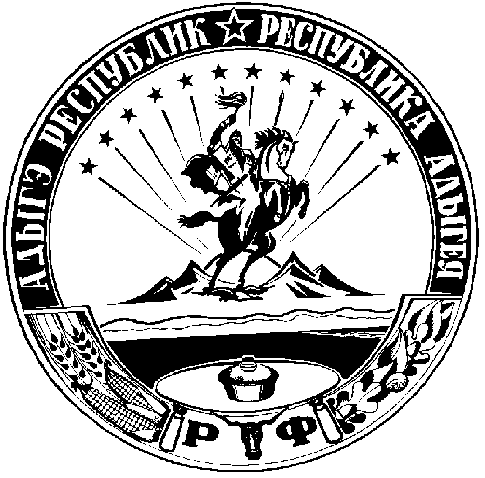 АДЫГЭ РЕСПУБЛИКЭМК1ЭМуниципальнэ образованиеу“ Джыракъые къоджэ псэуп1эч1ып1”385461, къ. Джыракъый,ур.Краснооктябрьск, 34, ател/факс88(7773)9-35-33sp-dzher@rambler.ruНаименование  материальных средствЕдиница измеренияКоличествоПродовольствие Продовольствие Продовольствие Хлеб и хлебобулочные изделия Тонн1,2МукаТонн 0,036Крупа и макаронные  изделия Тонн0,162Мясо и мясопродукты Тонн0,23ЖирыТонн0,12Консервы мясныеТонн 0,12Молоко и молочные продуктыТонн0,6Консервы молочныеТонн0,06Картофель, овощи и фрукты Тонн1,20СахарТонн0,12РыбопродуктыТонн0,18Консервы рыбныеТонн0,045СольТонн0,045ЧайТонн0,0018Вещевое имущество Вещевое имущество Вещевое имущество Рукавицы  брезентовые Пар300Мешки бумажныеШтук300Куртки рабочиеШтук300Брюки рабочие Штук300Сапоги кирзовые Пар300Сапоги резиновыеПар300Палатки (УСТ-56)Штук9Товары первой необходимости Товары первой необходимости Товары первой необходимости Белье нижнееТысяч комплектов 0,15Верхняя одеждаТысяч комплектов0,15ОбувьТысяч комплектов0,15Постельные принадлежностиТысяч комплектов0,15Посуда Тысяч комплектов0,15Мыло и моющие средства0,38Служба материально-технического снабжения Служба материально-технического снабжения Служба материально-технического снабжения УгольТонн9ДроваКубических метров20ПечиШтук18Керосиновые лампы Штук18Керосин осветительныйТонн0,15Пилы поперечныеШтук15Фляги металлическиеШтук5Горюче-смазочные материалы Горюче-смазочные материалы Горюче-смазочные материалы Автомобильный бензин АИ-76Тонн22,2Автомобильный бензин АИ-92Тонн1,8Дизельное топливоТонн30Масло и смазкиТонн0,3Медицинское имущество и медикаменты Медицинское имущество и медикаменты Медицинское имущество и медикаменты Унифицированная укладка для оказания  реанимационной помощи  пострадавшим Комплектов1Укладка для оказания хирургической помощи пострадавшимКомплектов1Укладка для оказания терапевтической помощи пострадавшим Комплектов1Укладка для оказания травматологической помощи пострадавшим Комплектов1Медикаменты Комплектов2Медицинское имущество Комплектов 1Строительные материалы Строительные материалы Строительные материалы Лес строительныйКубических метров 20Доска не обрезнаяКубических метров20ЦементТонн20РубероидКвадратных метров1000ШиферКвадратных метров1000СтеклоКвадратных метров500Арматура Тонн2УголокТонн2ГвоздиТонн0,5Скобы строительные Тонн0,5Проволока крепежная Тонн0,6Проводка и кабели Километров 3,6 Средства индивидуальной защиты и связи, приборы дозиметрического и химического контроля, дегазирующего средств  Средства индивидуальной защиты и связи, приборы дозиметрического и химического контроля, дегазирующего средств  Средства индивидуальной защиты и связи, приборы дозиметрического и химического контроля, дегазирующего средств Средства защиты человека (органов дыхания)Штук1000Изолирующие средства зашиты органов дыхания Комплектов 21Средства защиты кожиКомплектов150Средства обеззараживанияТонн4Мобильное оборудование, специальная техника, запасные части и принадлежности Комплектов1ОргтехникаКомплектов1Средства связи Штук10Средства оповещения населенияШтук10Стационарные приборы и комплектующие к ним Комплектов1Переносные и портативные  приборы и комплекты  пополнения к нимКомплектов2